GOVT. OF THE PEOPLE'S REPUBLIC OF BANGLADESH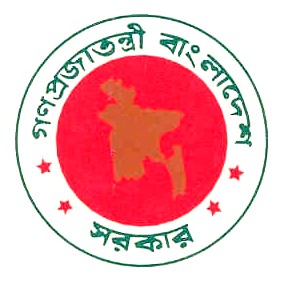 OFFICE OF THE EXECUTIVE ENGINEER,PWD.DIVISION, RANGPUR.Phone & Fax-0521-62124 web: www.pwd.gov.bdINVITATION FOR TENDERIFT No-27(Civil)/2015-2016.			Memo No-362							Dated:-25-01-2016Sealed tenders are hereby invited under public procurement Regulation-2008 for the eligible tenderers as defined in the tender documents who has the legal capacity to enter into the contract with Bangladesh Government for the under mentioned works.MYcÖRvZš¿xevsjv‡`k miKviwbe©vnxcÖ‡KŠkjxiKvh©vjqMYc~Z© wefvM, iscyi|‡dvb, d¨v·t 0521-62124|e-mail:ee_rngpr@pwd.gov.bd	¯§viKbs-	363(3)								ZvwiL t-25-01-2016 wLªt|eivei,	welqt	`icÎ weÁwß cÖPvi cÖm‡½|	`icÎ weÁwß bs-27(wmwfj)/2015-2016	h_vh_ m¤§v‡bi mv‡_ GZ`&m‡½ mshy³ Kv‡Ri `icÎ weÁwß Lvbv AvMvgx 27-01-2016 wLªt Zvwi‡Li c~‡e© Zvi eûj cÖPvwiZ 	cwÎKvq 	wfZ‡ii cvZvq (mKj ms¯‹iY) 4 Kjvg 12 BwÂ-‡Z 1(GK) w`b gvÎ cÖKv‡ki cÖ‡qvRbxq e¨e¯’v MÖn‡bi Rb¨ we‡klfv‡e Aby‡iva 	Kiv n‡jv|	`icÎ `ªæZ wb®úwËi ¯^v‡_© weÁwß cÖKvwkZ nIqvi ci ciB cÖKvwkZ cwÎKvi 3(wZb) Kwc (mKj ms¯‹ib) †mŠRb¨ msL¨v Ges 	cÖKvkbvi wej (f¨vUmn) AÎ Awd‡m †cÖiY Kivi Rb¨ Aby‡iva Kiv n‡jv|Kv‡Ri bvgt Lot I: Establishment of Four Marine Academies in Bangladesh one at Rangpur (Sub-Head: Construction of Parade Square & Gallery in/c Civil & Electrification works) under PWD Division, Rangpur Fy-2015-2016.Lot II: Establishment of Four Marine Academies in Bangladesh one at Rangpur (Sub-Head: Site Development Work for marine academies) under PWD Division, Rangpur Fy-2015-2016.	Lot III: Establishment of Four Marine Academies in Bangladesh one at Rangpur (Sub-Head: Construction of Mosque in/c Civil, Sanitary& Electrification works) under PWD Division, Rangpur Fy-2015-2016.	mshyw³t `icÎ weÁwß 1(GK) Kwc|									(‡gvt Avãyj †Mvddvi)									wbe©vnx cÖ‡KŠkjx									MYc~Z© wefvM, iscyi|	¯§viKbs-	363/3(42)							ZvwiL t-25-01-2016 wLªt|	Abywjwc m`q AeMwZ/AeMwZ I `icÎ weÁwß eûj cÖPv‡ii Rb¨ ‡cÖwiZ n‡jv (‡R¨ôZvi µg Abymv‡i b‡n) t1|	cÖavb cÖ‡KŠkjx, MYc~Z© Awa`ßi, c~Z© feb, †m¸bevwMPv, XvKv|	(`„wó AvKl©b t wbe©vnx cÖ‡KŠkjx, cÖavb cÖ‡KŠkjx g‡nv`‡qi óvd Awdmvi, MYc~Z© Awa`ßi, XvKv|)2|	gnv cwiPvjK, †m›Uªvj cÖwKDi‡g›U †UKwbK¨vj BDwbU, AvBGgBwW, eøK bs-12 (1g Zjv), †k‡i-evsjvbMi, XvKv| mshy³ 	`icÎ weÁwß Lvbv Zvui wmwcwUBD I‡qemvB‡U cÖKv‡ki Rb¨ mweb‡q Aby‡iva Kiv n‡jv| mshyw³t `icÎ weÁwßi nvW© I 	md&U Kwc wmwW 1(GK) Lvbv|3|	wefvMxq Kwgkbvi, iscyi wefvM, iscyi|4|	AwZwi³ cÖavb cÖ‡KŠkjx, MYc~Z© †Rvb, iscyi/ivRkvnx/XvKv/ewikvj/wm‡jU/Lyjbv I PÆMÖvg|5|	wWAvBwR, iscyi †iÄ, iscyi|6|	hyMœcÖavb I cÖKí cwiPvjK, ÔÔevsjv‡`‡k 4wU †gwiY GKv‡Wgx ¯’vcb kxl©K cÖKíÕÕ, †bŠ-cwienb gš¿Yvjq, evsjv‡`k 	mwPevjq, XvKv|7|	Kgv‡Û›U, †gwiY GKv‡Wgx, Ryjw`qv PÆMÖvg|8|	ZË¡veavqK cÖ‡KŠkjx, MYc~Z© mv‡K©j, iscyi|9|	ZË¡veavqK cÖ‡KŠkjx (‡cKz), MYc~Z© Awa`ßi, c~Z© feb, †m¸bevwMPv, XvKv|10|	‡Rjv cÖkvmK, iscyi|11|	cywjk mycvi, iscyi|12|	Dc-cÖKí cwiPvjK, ÔÔevsjv‡`‡k 4wU †gwiY GKv‡Wgx ¯’vcb kxl©K cÖKíÕÕ, †bŠ-cwienb gš¿Yvjq, evsjv‡`k mwPevjq, 	XvKv|13|	wbe©vnx cÖ‡KŠkjx (I GÛ Gg), MYc~Z© Awa`ßi, c~Z© feb, †m¸bevwMPv, XvKv| 14|	wbe©vnx cÖ‡KŠkjx, MYc~Z© wefvM, XvKv-1/PÆMÖvg-1/ivRkvnx-1/Lyjbv-1/ ewikvj/ wm‡jU/ w`bvRcyi/ VvKziMvuI/ cÂMo/ bxjdvgvix/ KzwoMÖvg/ jvjgwbinvU/ MvBevÜv|15|	Dc-wefvMxq cÖ‡KŠkjx, MYc~Z© Dc-wefvM-1/2/i¶bv‡e¶b/B/Gg, iscyi|16|	mnKvix cÖ‡KŠkjx, Mbc~Z© wefvM, iscyi|17|	Dc-mnKvix cÖ‡KŠkjx (cÖv°jwbK), MYc~Z© wefvM, iscyi|18|	wefvMxq wnmve i¶K, MYc~Z© wefvM, iscyi|19|	cÖavb mnKvix, MYc~Z© wefvM, iscyi|20|	‡bvwUk †evW©/Awdm bw_, AÎ wefvM|									(‡gvt Avãyj †Mvddvi)									wbe©vnx cÖ‡KŠkjx									MYc~Z© wefvM, iscyi|	¯§viKbs-	362(42)							ZvwiL t-25-01-2016 wLªt|	Abywjwc m`q AeMwZ/AeMwZ I cÖ‡qvRbxq e¨e¯’v MÖn‡bi Rb¨ †cÖiY Kiv n‡jv (‡R¨ôZvi µg Abymv‡i b‡n) t1|	cÖavb cÖ‡KŠkjx, MYc~Z© Awa`ßi, c~Z© feb, †m¸bevwMPv, XvKv|	(`„wó AvKl©b t wbe©vnx cÖ‡KŠkjx, cÖavb cÖ‡KŠkjx g‡nv`‡qi óvd Awdmvi, MYc~Z© Awa`ßi, XvKv|)2|	gnvcwiPvjK, †m›Uªvj cÖwKDi‡g›U †UKwbK¨vj BDwbU, AvBGgBwW, eøK bs-12 (1g Zjv), †k‡i-evsjv bMi, XvKv| mshy³ 	`icÎ weÁwß Lvbv Zvui wmwcwUBD I‡qe mvB‡U cÖKv‡ki Rb¨ mweb‡q Aby‡iva Kiv n‡jv| mshyw³t `icÎ weÁwßi nvW© I 	md&U  Kwc wmwW 1(GK) Lvbv|3|	wefvMxq Kwgkbvi, iscyi wefvM, iscyi|4|	AwZwi³ cÖavb cÖ‡KŠkjx, MYc~Z© †Rvb, iscyi/ivRkvnx/XvKv/ewikvj/wm‡jU/Lyjbv I PÆMÖvg| mshyw³t `icÎ wmwWDj 	1(GK) †mU|5|	wWAvBwR, iscyi †iÄ, iscyi|6|	hyMœcÖavb I cÖKí cwiPvjK, ÔÔevsjv‡`‡k 4wU †gwiY GKv‡Wgx ¯’vcb kxl©K cÖKíÕÕ, †bŠ-cwienb gš¿Yvjq, evsjv‡`k 	mwPevjq, XvKv| mshyw³t `icÎ wmwWDj 1(GK) †mU|7|	Kgv‡Û›U, †gwiY GKv‡Wgx, Ryjw`qv PÆMÖvg|8|	ZË¡veavqK cÖ‡KŠkjx, MYc~Z© mv‡K©j, iscyi| mshyw³t `icÎ wmwWDj 1(GK) †mU|9|	ZË¡veavqK cÖ‡KŠkjx (‡cKz), MYc~Z© Awa`ßi, c~Z© feb, †m¸bevwMPv, XvKv| mshyw³t `icÎ wmwWDj 1(GK) †mU|10|	‡Rjv cÖkvmK, iscyi|11|	cywjk mycvi, iscyi|12|	Dc-cÖKí cwiPvjK, ÔÔevsjv‡`‡k 4wU †gwiY GKv‡Wgx ¯’vcb kxl©K cÖKíÕÕ, †bŠ-cwienb gš¿Yvjq, evsjv‡`k mwPevjq, 	XvKv| 13|	wbe©vnx cÖ‡KŠkjx (I GÛ Gg), MYc~Z© Awa`ßi, c~Z© feb, †m¸bevwMPv, XvKv| 14|	wbe©vnx cÖ‡KŠkjx, MYc~Z© wefvM, XvKv-1/PÆMÖvg-1/ivRkvnx-1/Lyjbv-1/ ewikvj/ wm‡jU/ w`bvRcyi/ VvKziMvuI/ cÂMo/ bxjdvgvix/ KzwoMÖvg/ jvjgwbinvU/ MvBevÜv| mshyw³t `icÎ wmwWDj 1(GK) †mU (weµ‡qi Rb¨)|15|	Dc-wefvMxq cÖ‡KŠkjx, MYc~Z© Dc-wefvM-1/2/i¶bv‡e¶b/B/Gg, iscyi| mshyw³t `icÎ wmwWDj 1(GK) †mU (weµ‡qi Rb¨)16|	mnKvix cÖ‡KŠkjx, Mbc~Z© wefvM, iscyi|17|	Dc-mnKvix cÖ‡KŠkjx (cÖv°jwbK), MYc~Z©  wefvM, iscyi|18|	wefvMxq wnmvei¶K, MYc~Z© wefvM, iscyi|19|	cÖavb mnKvix, MYc~Z© wefvM, iscyi| Zv‡K †bvwUk mn `icÎ wmwWDj h_vmg‡q mswkøó Awd‡m †cÖi‡bi Rb¨ wb‡`©k cÖ`vb Kiv n‡jv|20|	‡bvwUk †evW©/Awdm bw_, AÎ wefvM|									(‡gvt Avãyj †Mvddvi)									   wbe©vnx cÖ‡KŠkjx									MYc~Z© wefvM, iscyi|1Ministry/DivisionMinistry/DivisionMinistry/DivisionMinistry/DivisionMinistry/DivisionMinistry of ShippingMinistry of ShippingMinistry of ShippingMinistry of ShippingMinistry of ShippingMinistry of ShippingMinistry of Shipping2AgencyAgencyAgencyAgencyAgencyPublic Works DepartmentPublic Works DepartmentPublic Works DepartmentPublic Works DepartmentPublic Works DepartmentPublic Works DepartmentPublic Works Department3Procuring Entity NameProcuring Entity NameProcuring Entity NameProcuring Entity NameProcuring Entity NameExecutive Engineer, PWD, Division, Rangpur.Executive Engineer, PWD, Division, Rangpur.Executive Engineer, PWD, Division, Rangpur.Executive Engineer, PWD, Division, Rangpur.Executive Engineer, PWD, Division, Rangpur.Executive Engineer, PWD, Division, Rangpur.Executive Engineer, PWD, Division, Rangpur.4Invitation Ref No & DateInvitation Ref No & DateInvitation Ref No & DateInvitation Ref No & DateInvitation Ref No & Datewbe©vnx cÖ‡KŠkjx, MYc~Z© †cKz wefvM, c~Z© feb, †m¸bevwMPv, XvKv Gi ¯§viK bs-‡cKz/Gd-9/2012(Ask-1)/4-‡gwib GKv‡Wwg/229(4), Zvs-05-07-2015 wLªt|wbe©vnx cÖ‡KŠkjx, MYc~Z© †cKz wefvM, c~Z© feb, †m¸bevwMPv, XvKv Gi ¯§viK bs-‡cKz/Gd-9/2012(Ask-1)/4-‡gwib GKv‡Wwg/229(4), Zvs-05-07-2015 wLªt|wbe©vnx cÖ‡KŠkjx, MYc~Z© †cKz wefvM, c~Z© feb, †m¸bevwMPv, XvKv Gi ¯§viK bs-‡cKz/Gd-9/2012(Ask-1)/4-‡gwib GKv‡Wwg/229(4), Zvs-05-07-2015 wLªt|wbe©vnx cÖ‡KŠkjx, MYc~Z© †cKz wefvM, c~Z© feb, †m¸bevwMPv, XvKv Gi ¯§viK bs-‡cKz/Gd-9/2012(Ask-1)/4-‡gwib GKv‡Wwg/229(4), Zvs-05-07-2015 wLªt|wbe©vnx cÖ‡KŠkjx, MYc~Z© †cKz wefvM, c~Z© feb, †m¸bevwMPv, XvKv Gi ¯§viK bs-‡cKz/Gd-9/2012(Ask-1)/4-‡gwib GKv‡Wwg/229(4), Zvs-05-07-2015 wLªt|wbe©vnx cÖ‡KŠkjx, MYc~Z© †cKz wefvM, c~Z© feb, †m¸bevwMPv, XvKv Gi ¯§viK bs-‡cKz/Gd-9/2012(Ask-1)/4-‡gwib GKv‡Wwg/229(4), Zvs-05-07-2015 wLªt|wbe©vnx cÖ‡KŠkjx, MYc~Z© †cKz wefvM, c~Z© feb, †m¸bevwMPv, XvKv Gi ¯§viK bs-‡cKz/Gd-9/2012(Ask-1)/4-‡gwib GKv‡Wwg/229(4), Zvs-05-07-2015 wLªt|5Procurement MethodProcurement MethodProcurement MethodProcurement MethodProcurement MethodOpen Tendering method (OTM )Open Tendering method (OTM )Open Tendering method (OTM )Open Tendering method (OTM )Open Tendering method (OTM )Open Tendering method (OTM )Open Tendering method (OTM )6Budget and Source of FundsBudget and Source of FundsBudget and Source of FundsBudget and Source of FundsBudget and Source of FundsGovernment of Bangladesh (GOB)Government of Bangladesh (GOB)Government of Bangladesh (GOB)Government of Bangladesh (GOB)Government of Bangladesh (GOB)Government of Bangladesh (GOB)Government of Bangladesh (GOB)7Tender Package NoTender Package NoTender Package NoTender Package NoTender Package No27(Civil)/2015-2016.27(Civil)/2015-2016.27(Civil)/2015-2016.27(Civil)/2015-2016.27(Civil)/2015-2016.27(Civil)/2015-2016.27(Civil)/2015-2016.8Tender Package NameTender Package NameTender Package NameLot I: Establishment of Four Marine Academies in Bangladesh one at Rangpur (Sub-Head: Construction of Parade Square & Gallery in/c Civil & Electrification works) under PWD Division, Rangpur Fy-2015-2016.Lot II: Establishment of Four Marine Academies in Bangladesh one at Rangpur (Sub-Head: Site Development Work for marine academies) under PWD Division, Rangpur Fy-2015-2016.Lot III: Establishment of Four Marine Academies in Bangladesh one at Rangpur (Sub-Head: Construction of Mosque in/c Civil, Sanitary& Electrification works) under PWD Division, Rangpur Fy-2015-2016.Lot I: Establishment of Four Marine Academies in Bangladesh one at Rangpur (Sub-Head: Construction of Parade Square & Gallery in/c Civil & Electrification works) under PWD Division, Rangpur Fy-2015-2016.Lot II: Establishment of Four Marine Academies in Bangladesh one at Rangpur (Sub-Head: Site Development Work for marine academies) under PWD Division, Rangpur Fy-2015-2016.Lot III: Establishment of Four Marine Academies in Bangladesh one at Rangpur (Sub-Head: Construction of Mosque in/c Civil, Sanitary& Electrification works) under PWD Division, Rangpur Fy-2015-2016.Lot I: Establishment of Four Marine Academies in Bangladesh one at Rangpur (Sub-Head: Construction of Parade Square & Gallery in/c Civil & Electrification works) under PWD Division, Rangpur Fy-2015-2016.Lot II: Establishment of Four Marine Academies in Bangladesh one at Rangpur (Sub-Head: Site Development Work for marine academies) under PWD Division, Rangpur Fy-2015-2016.Lot III: Establishment of Four Marine Academies in Bangladesh one at Rangpur (Sub-Head: Construction of Mosque in/c Civil, Sanitary& Electrification works) under PWD Division, Rangpur Fy-2015-2016.Lot I: Establishment of Four Marine Academies in Bangladesh one at Rangpur (Sub-Head: Construction of Parade Square & Gallery in/c Civil & Electrification works) under PWD Division, Rangpur Fy-2015-2016.Lot II: Establishment of Four Marine Academies in Bangladesh one at Rangpur (Sub-Head: Site Development Work for marine academies) under PWD Division, Rangpur Fy-2015-2016.Lot III: Establishment of Four Marine Academies in Bangladesh one at Rangpur (Sub-Head: Construction of Mosque in/c Civil, Sanitary& Electrification works) under PWD Division, Rangpur Fy-2015-2016.Lot I: Establishment of Four Marine Academies in Bangladesh one at Rangpur (Sub-Head: Construction of Parade Square & Gallery in/c Civil & Electrification works) under PWD Division, Rangpur Fy-2015-2016.Lot II: Establishment of Four Marine Academies in Bangladesh one at Rangpur (Sub-Head: Site Development Work for marine academies) under PWD Division, Rangpur Fy-2015-2016.Lot III: Establishment of Four Marine Academies in Bangladesh one at Rangpur (Sub-Head: Construction of Mosque in/c Civil, Sanitary& Electrification works) under PWD Division, Rangpur Fy-2015-2016.Lot I: Establishment of Four Marine Academies in Bangladesh one at Rangpur (Sub-Head: Construction of Parade Square & Gallery in/c Civil & Electrification works) under PWD Division, Rangpur Fy-2015-2016.Lot II: Establishment of Four Marine Academies in Bangladesh one at Rangpur (Sub-Head: Site Development Work for marine academies) under PWD Division, Rangpur Fy-2015-2016.Lot III: Establishment of Four Marine Academies in Bangladesh one at Rangpur (Sub-Head: Construction of Mosque in/c Civil, Sanitary& Electrification works) under PWD Division, Rangpur Fy-2015-2016.Lot I: Establishment of Four Marine Academies in Bangladesh one at Rangpur (Sub-Head: Construction of Parade Square & Gallery in/c Civil & Electrification works) under PWD Division, Rangpur Fy-2015-2016.Lot II: Establishment of Four Marine Academies in Bangladesh one at Rangpur (Sub-Head: Site Development Work for marine academies) under PWD Division, Rangpur Fy-2015-2016.Lot III: Establishment of Four Marine Academies in Bangladesh one at Rangpur (Sub-Head: Construction of Mosque in/c Civil, Sanitary& Electrification works) under PWD Division, Rangpur Fy-2015-2016.Lot I: Establishment of Four Marine Academies in Bangladesh one at Rangpur (Sub-Head: Construction of Parade Square & Gallery in/c Civil & Electrification works) under PWD Division, Rangpur Fy-2015-2016.Lot II: Establishment of Four Marine Academies in Bangladesh one at Rangpur (Sub-Head: Site Development Work for marine academies) under PWD Division, Rangpur Fy-2015-2016.Lot III: Establishment of Four Marine Academies in Bangladesh one at Rangpur (Sub-Head: Construction of Mosque in/c Civil, Sanitary& Electrification works) under PWD Division, Rangpur Fy-2015-2016.Lot I: Establishment of Four Marine Academies in Bangladesh one at Rangpur (Sub-Head: Construction of Parade Square & Gallery in/c Civil & Electrification works) under PWD Division, Rangpur Fy-2015-2016.Lot II: Establishment of Four Marine Academies in Bangladesh one at Rangpur (Sub-Head: Site Development Work for marine academies) under PWD Division, Rangpur Fy-2015-2016.Lot III: Establishment of Four Marine Academies in Bangladesh one at Rangpur (Sub-Head: Construction of Mosque in/c Civil, Sanitary& Electrification works) under PWD Division, Rangpur Fy-2015-2016.9Tender Last Selling DateTender Last Selling DateTender Last Selling DateTender Last Selling DateTender Last Selling DateTender Last Selling Date28/02/2016 during office hours.28/02/2016 during office hours.28/02/2016 during office hours.28/02/2016 during office hours.10Tender Closing Date and TimeTender Closing Date and TimeTender Closing Date and TimeTender Closing Date and TimeTender Closing Date and TimeTender Closing Date and Time29/02/201629/02/201629/02/201629/02/201612:00 noon.12:00 noon.11Tender Opening Date and TimeTender Opening Date and TimeTender Opening Date and TimeTender Opening Date and TimeTender Opening Date and TimeTender Opening Date and Time29/02/201629/02/201629/02/201629/02/201601:00 P.M01:00 P.M12Name & Address of the office(s)Name & Address of the office(s)Name & Address of the office(s)Name & Address of the office(s)Name & Address of the office(s)Name & Address of the office(s)Selling Tender Document (Principal)Selling Tender Document (Principal)Selling Tender Document (Principal)Selling Tender Document (Principal)Selling Tender Document (Principal)Selling Tender Document (Principal)Office of the Executive Engineer, PWD Division, Rangpur.Office of the Executive Engineer, PWD Division, Rangpur.Office of the Executive Engineer, PWD Division, Rangpur.Office of the Executive Engineer, PWD Division, Rangpur.Office of the Executive Engineer, PWD Division, Rangpur.Office of the Executive Engineer, PWD Division, Rangpur.Selling Tender Document (Others)Selling Tender Document (Others)Selling Tender Document (Others)a) Office of the Executive Engineer, PWD Dhaka Division-I/ Chittagong Division-I/ Rajshahi Division-I/ Khulna Division-I/ Barisal Division/ Sylhet Division. b) Office of the Executive Engineer PWD Division, Dinajpur / Gaibandha / Lalmonirhat / Nilphamari / Kurigram / Panchagarh / Thakurgaon. c) Office of the Sub-Divisional Engineer, PWD Sub-Division-I/ II/ Maintenance/ E.M. Rangpur.a) Office of the Executive Engineer, PWD Dhaka Division-I/ Chittagong Division-I/ Rajshahi Division-I/ Khulna Division-I/ Barisal Division/ Sylhet Division. b) Office of the Executive Engineer PWD Division, Dinajpur / Gaibandha / Lalmonirhat / Nilphamari / Kurigram / Panchagarh / Thakurgaon. c) Office of the Sub-Divisional Engineer, PWD Sub-Division-I/ II/ Maintenance/ E.M. Rangpur.a) Office of the Executive Engineer, PWD Dhaka Division-I/ Chittagong Division-I/ Rajshahi Division-I/ Khulna Division-I/ Barisal Division/ Sylhet Division. b) Office of the Executive Engineer PWD Division, Dinajpur / Gaibandha / Lalmonirhat / Nilphamari / Kurigram / Panchagarh / Thakurgaon. c) Office of the Sub-Divisional Engineer, PWD Sub-Division-I/ II/ Maintenance/ E.M. Rangpur.a) Office of the Executive Engineer, PWD Dhaka Division-I/ Chittagong Division-I/ Rajshahi Division-I/ Khulna Division-I/ Barisal Division/ Sylhet Division. b) Office of the Executive Engineer PWD Division, Dinajpur / Gaibandha / Lalmonirhat / Nilphamari / Kurigram / Panchagarh / Thakurgaon. c) Office of the Sub-Divisional Engineer, PWD Sub-Division-I/ II/ Maintenance/ E.M. Rangpur.a) Office of the Executive Engineer, PWD Dhaka Division-I/ Chittagong Division-I/ Rajshahi Division-I/ Khulna Division-I/ Barisal Division/ Sylhet Division. b) Office of the Executive Engineer PWD Division, Dinajpur / Gaibandha / Lalmonirhat / Nilphamari / Kurigram / Panchagarh / Thakurgaon. c) Office of the Sub-Divisional Engineer, PWD Sub-Division-I/ II/ Maintenance/ E.M. Rangpur.a) Office of the Executive Engineer, PWD Dhaka Division-I/ Chittagong Division-I/ Rajshahi Division-I/ Khulna Division-I/ Barisal Division/ Sylhet Division. b) Office of the Executive Engineer PWD Division, Dinajpur / Gaibandha / Lalmonirhat / Nilphamari / Kurigram / Panchagarh / Thakurgaon. c) Office of the Sub-Divisional Engineer, PWD Sub-Division-I/ II/ Maintenance/ E.M. Rangpur.a) Office of the Executive Engineer, PWD Dhaka Division-I/ Chittagong Division-I/ Rajshahi Division-I/ Khulna Division-I/ Barisal Division/ Sylhet Division. b) Office of the Executive Engineer PWD Division, Dinajpur / Gaibandha / Lalmonirhat / Nilphamari / Kurigram / Panchagarh / Thakurgaon. c) Office of the Sub-Divisional Engineer, PWD Sub-Division-I/ II/ Maintenance/ E.M. Rangpur.a) Office of the Executive Engineer, PWD Dhaka Division-I/ Chittagong Division-I/ Rajshahi Division-I/ Khulna Division-I/ Barisal Division/ Sylhet Division. b) Office of the Executive Engineer PWD Division, Dinajpur / Gaibandha / Lalmonirhat / Nilphamari / Kurigram / Panchagarh / Thakurgaon. c) Office of the Sub-Divisional Engineer, PWD Sub-Division-I/ II/ Maintenance/ E.M. Rangpur.a) Office of the Executive Engineer, PWD Dhaka Division-I/ Chittagong Division-I/ Rajshahi Division-I/ Khulna Division-I/ Barisal Division/ Sylhet Division. b) Office of the Executive Engineer PWD Division, Dinajpur / Gaibandha / Lalmonirhat / Nilphamari / Kurigram / Panchagarh / Thakurgaon. c) Office of the Sub-Divisional Engineer, PWD Sub-Division-I/ II/ Maintenance/ E.M. Rangpur.Receiving Tender DocumentReceiving Tender DocumentReceiving Tender DocumentReceiving Tender Documenta) Office of the Divisional Commissioner, Rangpur.b) Office of the Deputy Inspector General of Police, Rangpur Range, Rangpur.c) Office of the Superintending Engineer, PWD Circle, Rangpur.d) Office of the Executive Engineer, PWD. Division, Rangpur.a) Office of the Divisional Commissioner, Rangpur.b) Office of the Deputy Inspector General of Police, Rangpur Range, Rangpur.c) Office of the Superintending Engineer, PWD Circle, Rangpur.d) Office of the Executive Engineer, PWD. Division, Rangpur.a) Office of the Divisional Commissioner, Rangpur.b) Office of the Deputy Inspector General of Police, Rangpur Range, Rangpur.c) Office of the Superintending Engineer, PWD Circle, Rangpur.d) Office of the Executive Engineer, PWD. Division, Rangpur.a) Office of the Divisional Commissioner, Rangpur.b) Office of the Deputy Inspector General of Police, Rangpur Range, Rangpur.c) Office of the Superintending Engineer, PWD Circle, Rangpur.d) Office of the Executive Engineer, PWD. Division, Rangpur.a) Office of the Divisional Commissioner, Rangpur.b) Office of the Deputy Inspector General of Police, Rangpur Range, Rangpur.c) Office of the Superintending Engineer, PWD Circle, Rangpur.d) Office of the Executive Engineer, PWD. Division, Rangpur.a) Office of the Divisional Commissioner, Rangpur.b) Office of the Deputy Inspector General of Police, Rangpur Range, Rangpur.c) Office of the Superintending Engineer, PWD Circle, Rangpur.d) Office of the Executive Engineer, PWD. Division, Rangpur.a) Office of the Divisional Commissioner, Rangpur.b) Office of the Deputy Inspector General of Police, Rangpur Range, Rangpur.c) Office of the Superintending Engineer, PWD Circle, Rangpur.d) Office of the Executive Engineer, PWD. Division, Rangpur.a) Office of the Divisional Commissioner, Rangpur.b) Office of the Deputy Inspector General of Police, Rangpur Range, Rangpur.c) Office of the Superintending Engineer, PWD Circle, Rangpur.d) Office of the Executive Engineer, PWD. Division, Rangpur.Opening Tender DocumentOpening Tender DocumentOpening Tender DocumentOpening Tender DocumentOffice of the Executive Engineer, PWD Division, Rangpur in presence of intending tenderers who may like to remain present.Office of the Executive Engineer, PWD Division, Rangpur in presence of intending tenderers who may like to remain present.Office of the Executive Engineer, PWD Division, Rangpur in presence of intending tenderers who may like to remain present.Office of the Executive Engineer, PWD Division, Rangpur in presence of intending tenderers who may like to remain present.Office of the Executive Engineer, PWD Division, Rangpur in presence of intending tenderers who may like to remain present.Office of the Executive Engineer, PWD Division, Rangpur in presence of intending tenderers who may like to remain present.Office of the Executive Engineer, PWD Division, Rangpur in presence of intending tenderers who may like to remain present.Office of the Executive Engineer, PWD Division, Rangpur in presence of intending tenderers who may like to remain present.13Eligibility of TenderersEligibility of TenderersThis invitation for Tender is open to all eligible tenderers as mentioned below: (a) Reputed Contractors/Construction firms who have minimum 05 (five) years of general experience in Building Construction works, counting backward from the date of tender publication in newspaper.(b) Having experience in successful completion of at least 1(one) number of similar nature Building Construction works for each Lot worth not less than Tk. 200.00 (Two hundred) lac for Lot I, Tk. 120.00 (One hundred twenty) lac for Lot III & having experience in Site Development Work for Lot II not less than Tk. 60.00 (Sixty) lac only in a single Tender in Government/Semi-Government/Autonomous Organization of Bangladesh during last 5(five) years.i) In case of work done under any PWD the certifying & authentication authority shall be the concerned Executive Engineer under whom the work has been executed.ii) In case of work done under any Government/Semi-Government/Autonomous Organization of Bangladesh other than PWD the Certifying & authenticating authority shall be the officer of the organization not below the rank of Executive Engineer.(c) The tenderers shall have a minimum average annual construction turnover of Tk. 375.00 (Three hundred seventy five) lac for Lot I, Tk. 70.00 (Seventy) lac for Lot II, Tk. 300.00 (Three hundred) lac for Lot III only during last 5(five) years, counting backward from the date of publication of tender in newspaper.(d) The minimum amount of liquid assets or working capital or credit facilities of the tenderer shall beTk. 90.00 (Ninety) lac in the form of PW3-7 for Lot I, Tk. 56.00 (Fifty Six) lac in the form of PW2a-3 for Lot II, Tk. 75.00 (Seventy five) lac in the form of PW3-7 for Lot III, mentioning the name of the work, supported by Bank certificate (Original copy only). Bank statement period should be counting 28(Twenty eight) days before submission of tender to be attached.e) Up-to-date Trade license, Income Tax Clearance, VAT Registration certificate and National ID Card.f) Up-to-date ABC category contractory and supervisory license issued from Electrical Licensing Board, Government of Bangladesh for Lot I & Lot IIIg) In case of JVC/JVCA (Tk. 300/- Non-Judicial stamp) Original deed should be enclosed with tender for Lot I & Lot III.h) All other conditions as mentioned in (Section-2 & Section-4) of tender documents must be fulfilledi) All other terms and conditions as per Tender documentThis invitation for Tender is open to all eligible tenderers as mentioned below: (a) Reputed Contractors/Construction firms who have minimum 05 (five) years of general experience in Building Construction works, counting backward from the date of tender publication in newspaper.(b) Having experience in successful completion of at least 1(one) number of similar nature Building Construction works for each Lot worth not less than Tk. 200.00 (Two hundred) lac for Lot I, Tk. 120.00 (One hundred twenty) lac for Lot III & having experience in Site Development Work for Lot II not less than Tk. 60.00 (Sixty) lac only in a single Tender in Government/Semi-Government/Autonomous Organization of Bangladesh during last 5(five) years.i) In case of work done under any PWD the certifying & authentication authority shall be the concerned Executive Engineer under whom the work has been executed.ii) In case of work done under any Government/Semi-Government/Autonomous Organization of Bangladesh other than PWD the Certifying & authenticating authority shall be the officer of the organization not below the rank of Executive Engineer.(c) The tenderers shall have a minimum average annual construction turnover of Tk. 375.00 (Three hundred seventy five) lac for Lot I, Tk. 70.00 (Seventy) lac for Lot II, Tk. 300.00 (Three hundred) lac for Lot III only during last 5(five) years, counting backward from the date of publication of tender in newspaper.(d) The minimum amount of liquid assets or working capital or credit facilities of the tenderer shall beTk. 90.00 (Ninety) lac in the form of PW3-7 for Lot I, Tk. 56.00 (Fifty Six) lac in the form of PW2a-3 for Lot II, Tk. 75.00 (Seventy five) lac in the form of PW3-7 for Lot III, mentioning the name of the work, supported by Bank certificate (Original copy only). Bank statement period should be counting 28(Twenty eight) days before submission of tender to be attached.e) Up-to-date Trade license, Income Tax Clearance, VAT Registration certificate and National ID Card.f) Up-to-date ABC category contractory and supervisory license issued from Electrical Licensing Board, Government of Bangladesh for Lot I & Lot IIIg) In case of JVC/JVCA (Tk. 300/- Non-Judicial stamp) Original deed should be enclosed with tender for Lot I & Lot III.h) All other conditions as mentioned in (Section-2 & Section-4) of tender documents must be fulfilledi) All other terms and conditions as per Tender documentThis invitation for Tender is open to all eligible tenderers as mentioned below: (a) Reputed Contractors/Construction firms who have minimum 05 (five) years of general experience in Building Construction works, counting backward from the date of tender publication in newspaper.(b) Having experience in successful completion of at least 1(one) number of similar nature Building Construction works for each Lot worth not less than Tk. 200.00 (Two hundred) lac for Lot I, Tk. 120.00 (One hundred twenty) lac for Lot III & having experience in Site Development Work for Lot II not less than Tk. 60.00 (Sixty) lac only in a single Tender in Government/Semi-Government/Autonomous Organization of Bangladesh during last 5(five) years.i) In case of work done under any PWD the certifying & authentication authority shall be the concerned Executive Engineer under whom the work has been executed.ii) In case of work done under any Government/Semi-Government/Autonomous Organization of Bangladesh other than PWD the Certifying & authenticating authority shall be the officer of the organization not below the rank of Executive Engineer.(c) The tenderers shall have a minimum average annual construction turnover of Tk. 375.00 (Three hundred seventy five) lac for Lot I, Tk. 70.00 (Seventy) lac for Lot II, Tk. 300.00 (Three hundred) lac for Lot III only during last 5(five) years, counting backward from the date of publication of tender in newspaper.(d) The minimum amount of liquid assets or working capital or credit facilities of the tenderer shall beTk. 90.00 (Ninety) lac in the form of PW3-7 for Lot I, Tk. 56.00 (Fifty Six) lac in the form of PW2a-3 for Lot II, Tk. 75.00 (Seventy five) lac in the form of PW3-7 for Lot III, mentioning the name of the work, supported by Bank certificate (Original copy only). Bank statement period should be counting 28(Twenty eight) days before submission of tender to be attached.e) Up-to-date Trade license, Income Tax Clearance, VAT Registration certificate and National ID Card.f) Up-to-date ABC category contractory and supervisory license issued from Electrical Licensing Board, Government of Bangladesh for Lot I & Lot IIIg) In case of JVC/JVCA (Tk. 300/- Non-Judicial stamp) Original deed should be enclosed with tender for Lot I & Lot III.h) All other conditions as mentioned in (Section-2 & Section-4) of tender documents must be fulfilledi) All other terms and conditions as per Tender documentThis invitation for Tender is open to all eligible tenderers as mentioned below: (a) Reputed Contractors/Construction firms who have minimum 05 (five) years of general experience in Building Construction works, counting backward from the date of tender publication in newspaper.(b) Having experience in successful completion of at least 1(one) number of similar nature Building Construction works for each Lot worth not less than Tk. 200.00 (Two hundred) lac for Lot I, Tk. 120.00 (One hundred twenty) lac for Lot III & having experience in Site Development Work for Lot II not less than Tk. 60.00 (Sixty) lac only in a single Tender in Government/Semi-Government/Autonomous Organization of Bangladesh during last 5(five) years.i) In case of work done under any PWD the certifying & authentication authority shall be the concerned Executive Engineer under whom the work has been executed.ii) In case of work done under any Government/Semi-Government/Autonomous Organization of Bangladesh other than PWD the Certifying & authenticating authority shall be the officer of the organization not below the rank of Executive Engineer.(c) The tenderers shall have a minimum average annual construction turnover of Tk. 375.00 (Three hundred seventy five) lac for Lot I, Tk. 70.00 (Seventy) lac for Lot II, Tk. 300.00 (Three hundred) lac for Lot III only during last 5(five) years, counting backward from the date of publication of tender in newspaper.(d) The minimum amount of liquid assets or working capital or credit facilities of the tenderer shall beTk. 90.00 (Ninety) lac in the form of PW3-7 for Lot I, Tk. 56.00 (Fifty Six) lac in the form of PW2a-3 for Lot II, Tk. 75.00 (Seventy five) lac in the form of PW3-7 for Lot III, mentioning the name of the work, supported by Bank certificate (Original copy only). Bank statement period should be counting 28(Twenty eight) days before submission of tender to be attached.e) Up-to-date Trade license, Income Tax Clearance, VAT Registration certificate and National ID Card.f) Up-to-date ABC category contractory and supervisory license issued from Electrical Licensing Board, Government of Bangladesh for Lot I & Lot IIIg) In case of JVC/JVCA (Tk. 300/- Non-Judicial stamp) Original deed should be enclosed with tender for Lot I & Lot III.h) All other conditions as mentioned in (Section-2 & Section-4) of tender documents must be fulfilledi) All other terms and conditions as per Tender documentThis invitation for Tender is open to all eligible tenderers as mentioned below: (a) Reputed Contractors/Construction firms who have minimum 05 (five) years of general experience in Building Construction works, counting backward from the date of tender publication in newspaper.(b) Having experience in successful completion of at least 1(one) number of similar nature Building Construction works for each Lot worth not less than Tk. 200.00 (Two hundred) lac for Lot I, Tk. 120.00 (One hundred twenty) lac for Lot III & having experience in Site Development Work for Lot II not less than Tk. 60.00 (Sixty) lac only in a single Tender in Government/Semi-Government/Autonomous Organization of Bangladesh during last 5(five) years.i) In case of work done under any PWD the certifying & authentication authority shall be the concerned Executive Engineer under whom the work has been executed.ii) In case of work done under any Government/Semi-Government/Autonomous Organization of Bangladesh other than PWD the Certifying & authenticating authority shall be the officer of the organization not below the rank of Executive Engineer.(c) The tenderers shall have a minimum average annual construction turnover of Tk. 375.00 (Three hundred seventy five) lac for Lot I, Tk. 70.00 (Seventy) lac for Lot II, Tk. 300.00 (Three hundred) lac for Lot III only during last 5(five) years, counting backward from the date of publication of tender in newspaper.(d) The minimum amount of liquid assets or working capital or credit facilities of the tenderer shall beTk. 90.00 (Ninety) lac in the form of PW3-7 for Lot I, Tk. 56.00 (Fifty Six) lac in the form of PW2a-3 for Lot II, Tk. 75.00 (Seventy five) lac in the form of PW3-7 for Lot III, mentioning the name of the work, supported by Bank certificate (Original copy only). Bank statement period should be counting 28(Twenty eight) days before submission of tender to be attached.e) Up-to-date Trade license, Income Tax Clearance, VAT Registration certificate and National ID Card.f) Up-to-date ABC category contractory and supervisory license issued from Electrical Licensing Board, Government of Bangladesh for Lot I & Lot IIIg) In case of JVC/JVCA (Tk. 300/- Non-Judicial stamp) Original deed should be enclosed with tender for Lot I & Lot III.h) All other conditions as mentioned in (Section-2 & Section-4) of tender documents must be fulfilledi) All other terms and conditions as per Tender documentThis invitation for Tender is open to all eligible tenderers as mentioned below: (a) Reputed Contractors/Construction firms who have minimum 05 (five) years of general experience in Building Construction works, counting backward from the date of tender publication in newspaper.(b) Having experience in successful completion of at least 1(one) number of similar nature Building Construction works for each Lot worth not less than Tk. 200.00 (Two hundred) lac for Lot I, Tk. 120.00 (One hundred twenty) lac for Lot III & having experience in Site Development Work for Lot II not less than Tk. 60.00 (Sixty) lac only in a single Tender in Government/Semi-Government/Autonomous Organization of Bangladesh during last 5(five) years.i) In case of work done under any PWD the certifying & authentication authority shall be the concerned Executive Engineer under whom the work has been executed.ii) In case of work done under any Government/Semi-Government/Autonomous Organization of Bangladesh other than PWD the Certifying & authenticating authority shall be the officer of the organization not below the rank of Executive Engineer.(c) The tenderers shall have a minimum average annual construction turnover of Tk. 375.00 (Three hundred seventy five) lac for Lot I, Tk. 70.00 (Seventy) lac for Lot II, Tk. 300.00 (Three hundred) lac for Lot III only during last 5(five) years, counting backward from the date of publication of tender in newspaper.(d) The minimum amount of liquid assets or working capital or credit facilities of the tenderer shall beTk. 90.00 (Ninety) lac in the form of PW3-7 for Lot I, Tk. 56.00 (Fifty Six) lac in the form of PW2a-3 for Lot II, Tk. 75.00 (Seventy five) lac in the form of PW3-7 for Lot III, mentioning the name of the work, supported by Bank certificate (Original copy only). Bank statement period should be counting 28(Twenty eight) days before submission of tender to be attached.e) Up-to-date Trade license, Income Tax Clearance, VAT Registration certificate and National ID Card.f) Up-to-date ABC category contractory and supervisory license issued from Electrical Licensing Board, Government of Bangladesh for Lot I & Lot IIIg) In case of JVC/JVCA (Tk. 300/- Non-Judicial stamp) Original deed should be enclosed with tender for Lot I & Lot III.h) All other conditions as mentioned in (Section-2 & Section-4) of tender documents must be fulfilledi) All other terms and conditions as per Tender documentThis invitation for Tender is open to all eligible tenderers as mentioned below: (a) Reputed Contractors/Construction firms who have minimum 05 (five) years of general experience in Building Construction works, counting backward from the date of tender publication in newspaper.(b) Having experience in successful completion of at least 1(one) number of similar nature Building Construction works for each Lot worth not less than Tk. 200.00 (Two hundred) lac for Lot I, Tk. 120.00 (One hundred twenty) lac for Lot III & having experience in Site Development Work for Lot II not less than Tk. 60.00 (Sixty) lac only in a single Tender in Government/Semi-Government/Autonomous Organization of Bangladesh during last 5(five) years.i) In case of work done under any PWD the certifying & authentication authority shall be the concerned Executive Engineer under whom the work has been executed.ii) In case of work done under any Government/Semi-Government/Autonomous Organization of Bangladesh other than PWD the Certifying & authenticating authority shall be the officer of the organization not below the rank of Executive Engineer.(c) The tenderers shall have a minimum average annual construction turnover of Tk. 375.00 (Three hundred seventy five) lac for Lot I, Tk. 70.00 (Seventy) lac for Lot II, Tk. 300.00 (Three hundred) lac for Lot III only during last 5(five) years, counting backward from the date of publication of tender in newspaper.(d) The minimum amount of liquid assets or working capital or credit facilities of the tenderer shall beTk. 90.00 (Ninety) lac in the form of PW3-7 for Lot I, Tk. 56.00 (Fifty Six) lac in the form of PW2a-3 for Lot II, Tk. 75.00 (Seventy five) lac in the form of PW3-7 for Lot III, mentioning the name of the work, supported by Bank certificate (Original copy only). Bank statement period should be counting 28(Twenty eight) days before submission of tender to be attached.e) Up-to-date Trade license, Income Tax Clearance, VAT Registration certificate and National ID Card.f) Up-to-date ABC category contractory and supervisory license issued from Electrical Licensing Board, Government of Bangladesh for Lot I & Lot IIIg) In case of JVC/JVCA (Tk. 300/- Non-Judicial stamp) Original deed should be enclosed with tender for Lot I & Lot III.h) All other conditions as mentioned in (Section-2 & Section-4) of tender documents must be fulfilledi) All other terms and conditions as per Tender documentThis invitation for Tender is open to all eligible tenderers as mentioned below: (a) Reputed Contractors/Construction firms who have minimum 05 (five) years of general experience in Building Construction works, counting backward from the date of tender publication in newspaper.(b) Having experience in successful completion of at least 1(one) number of similar nature Building Construction works for each Lot worth not less than Tk. 200.00 (Two hundred) lac for Lot I, Tk. 120.00 (One hundred twenty) lac for Lot III & having experience in Site Development Work for Lot II not less than Tk. 60.00 (Sixty) lac only in a single Tender in Government/Semi-Government/Autonomous Organization of Bangladesh during last 5(five) years.i) In case of work done under any PWD the certifying & authentication authority shall be the concerned Executive Engineer under whom the work has been executed.ii) In case of work done under any Government/Semi-Government/Autonomous Organization of Bangladesh other than PWD the Certifying & authenticating authority shall be the officer of the organization not below the rank of Executive Engineer.(c) The tenderers shall have a minimum average annual construction turnover of Tk. 375.00 (Three hundred seventy five) lac for Lot I, Tk. 70.00 (Seventy) lac for Lot II, Tk. 300.00 (Three hundred) lac for Lot III only during last 5(five) years, counting backward from the date of publication of tender in newspaper.(d) The minimum amount of liquid assets or working capital or credit facilities of the tenderer shall beTk. 90.00 (Ninety) lac in the form of PW3-7 for Lot I, Tk. 56.00 (Fifty Six) lac in the form of PW2a-3 for Lot II, Tk. 75.00 (Seventy five) lac in the form of PW3-7 for Lot III, mentioning the name of the work, supported by Bank certificate (Original copy only). Bank statement period should be counting 28(Twenty eight) days before submission of tender to be attached.e) Up-to-date Trade license, Income Tax Clearance, VAT Registration certificate and National ID Card.f) Up-to-date ABC category contractory and supervisory license issued from Electrical Licensing Board, Government of Bangladesh for Lot I & Lot IIIg) In case of JVC/JVCA (Tk. 300/- Non-Judicial stamp) Original deed should be enclosed with tender for Lot I & Lot III.h) All other conditions as mentioned in (Section-2 & Section-4) of tender documents must be fulfilledi) All other terms and conditions as per Tender documentThis invitation for Tender is open to all eligible tenderers as mentioned below: (a) Reputed Contractors/Construction firms who have minimum 05 (five) years of general experience in Building Construction works, counting backward from the date of tender publication in newspaper.(b) Having experience in successful completion of at least 1(one) number of similar nature Building Construction works for each Lot worth not less than Tk. 200.00 (Two hundred) lac for Lot I, Tk. 120.00 (One hundred twenty) lac for Lot III & having experience in Site Development Work for Lot II not less than Tk. 60.00 (Sixty) lac only in a single Tender in Government/Semi-Government/Autonomous Organization of Bangladesh during last 5(five) years.i) In case of work done under any PWD the certifying & authentication authority shall be the concerned Executive Engineer under whom the work has been executed.ii) In case of work done under any Government/Semi-Government/Autonomous Organization of Bangladesh other than PWD the Certifying & authenticating authority shall be the officer of the organization not below the rank of Executive Engineer.(c) The tenderers shall have a minimum average annual construction turnover of Tk. 375.00 (Three hundred seventy five) lac for Lot I, Tk. 70.00 (Seventy) lac for Lot II, Tk. 300.00 (Three hundred) lac for Lot III only during last 5(five) years, counting backward from the date of publication of tender in newspaper.(d) The minimum amount of liquid assets or working capital or credit facilities of the tenderer shall beTk. 90.00 (Ninety) lac in the form of PW3-7 for Lot I, Tk. 56.00 (Fifty Six) lac in the form of PW2a-3 for Lot II, Tk. 75.00 (Seventy five) lac in the form of PW3-7 for Lot III, mentioning the name of the work, supported by Bank certificate (Original copy only). Bank statement period should be counting 28(Twenty eight) days before submission of tender to be attached.e) Up-to-date Trade license, Income Tax Clearance, VAT Registration certificate and National ID Card.f) Up-to-date ABC category contractory and supervisory license issued from Electrical Licensing Board, Government of Bangladesh for Lot I & Lot IIIg) In case of JVC/JVCA (Tk. 300/- Non-Judicial stamp) Original deed should be enclosed with tender for Lot I & Lot III.h) All other conditions as mentioned in (Section-2 & Section-4) of tender documents must be fulfilledi) All other terms and conditions as per Tender documentThis invitation for Tender is open to all eligible tenderers as mentioned below: (a) Reputed Contractors/Construction firms who have minimum 05 (five) years of general experience in Building Construction works, counting backward from the date of tender publication in newspaper.(b) Having experience in successful completion of at least 1(one) number of similar nature Building Construction works for each Lot worth not less than Tk. 200.00 (Two hundred) lac for Lot I, Tk. 120.00 (One hundred twenty) lac for Lot III & having experience in Site Development Work for Lot II not less than Tk. 60.00 (Sixty) lac only in a single Tender in Government/Semi-Government/Autonomous Organization of Bangladesh during last 5(five) years.i) In case of work done under any PWD the certifying & authentication authority shall be the concerned Executive Engineer under whom the work has been executed.ii) In case of work done under any Government/Semi-Government/Autonomous Organization of Bangladesh other than PWD the Certifying & authenticating authority shall be the officer of the organization not below the rank of Executive Engineer.(c) The tenderers shall have a minimum average annual construction turnover of Tk. 375.00 (Three hundred seventy five) lac for Lot I, Tk. 70.00 (Seventy) lac for Lot II, Tk. 300.00 (Three hundred) lac for Lot III only during last 5(five) years, counting backward from the date of publication of tender in newspaper.(d) The minimum amount of liquid assets or working capital or credit facilities of the tenderer shall beTk. 90.00 (Ninety) lac in the form of PW3-7 for Lot I, Tk. 56.00 (Fifty Six) lac in the form of PW2a-3 for Lot II, Tk. 75.00 (Seventy five) lac in the form of PW3-7 for Lot III, mentioning the name of the work, supported by Bank certificate (Original copy only). Bank statement period should be counting 28(Twenty eight) days before submission of tender to be attached.e) Up-to-date Trade license, Income Tax Clearance, VAT Registration certificate and National ID Card.f) Up-to-date ABC category contractory and supervisory license issued from Electrical Licensing Board, Government of Bangladesh for Lot I & Lot IIIg) In case of JVC/JVCA (Tk. 300/- Non-Judicial stamp) Original deed should be enclosed with tender for Lot I & Lot III.h) All other conditions as mentioned in (Section-2 & Section-4) of tender documents must be fulfilledi) All other terms and conditions as per Tender document14Brief Description of WorksBrief Description of WorksBrief Description of WorksBrief Description of WorksBrief Description of WorksBrief Description of WorksBrief Description of WorksConstruction of Parade Square, Construction of Building (Civil, Sanitary & Electrification) & Site Development. Construction of Parade Square, Construction of Building (Civil, Sanitary & Electrification) & Site Development. Construction of Parade Square, Construction of Building (Civil, Sanitary & Electrification) & Site Development. Construction of Parade Square, Construction of Building (Civil, Sanitary & Electrification) & Site Development. Construction of Parade Square, Construction of Building (Civil, Sanitary & Electrification) & Site Development. 15Price of Tender Document (Tk)Price of Tender Document (Tk)Price of Tender Document (Tk)Price of Tender Document (Tk)Price of Tender Document (Tk)Price of Tender Document (Tk)Price of Tender Document (Tk)Tk. 1,500/-(One thousand five hundred) only (Non-refundable) for Each LotTk. 1,500/-(One thousand five hundred) only (Non-refundable) for Each LotTk. 1,500/-(One thousand five hundred) only (Non-refundable) for Each LotTk. 1,500/-(One thousand five hundred) only (Non-refundable) for Each LotTk. 1,500/-(One thousand five hundred) only (Non-refundable) for Each LotTender package NoTender package NoIdentification of packageIdentification of packageIdentification of packageIdentification of packageIdentification of packageIdentification of packageIdentification of packageLocationTender Security Amount (Tk)Tender Security Amount (Tk)Completion Time in Month27 (Civil) /2015-201627 (Civil) /2015-2016Lot I: Establishment of Four Marine Academies in Bangladesh one at Rangpur (Sub-Head: Construction of Parade Square & Gallery in/c Civil & Electrification works) under PWD Division, Rangpur Fy-2015-2016.Lot I: Establishment of Four Marine Academies in Bangladesh one at Rangpur (Sub-Head: Construction of Parade Square & Gallery in/c Civil & Electrification works) under PWD Division, Rangpur Fy-2015-2016.Lot I: Establishment of Four Marine Academies in Bangladesh one at Rangpur (Sub-Head: Construction of Parade Square & Gallery in/c Civil & Electrification works) under PWD Division, Rangpur Fy-2015-2016.Lot I: Establishment of Four Marine Academies in Bangladesh one at Rangpur (Sub-Head: Construction of Parade Square & Gallery in/c Civil & Electrification works) under PWD Division, Rangpur Fy-2015-2016.Lot I: Establishment of Four Marine Academies in Bangladesh one at Rangpur (Sub-Head: Construction of Parade Square & Gallery in/c Civil & Electrification works) under PWD Division, Rangpur Fy-2015-2016.Lot I: Establishment of Four Marine Academies in Bangladesh one at Rangpur (Sub-Head: Construction of Parade Square & Gallery in/c Civil & Electrification works) under PWD Division, Rangpur Fy-2015-2016.Lot I: Establishment of Four Marine Academies in Bangladesh one at Rangpur (Sub-Head: Construction of Parade Square & Gallery in/c Civil & Electrification works) under PWD Division, Rangpur Fy-2015-2016.Pirganj,RangpurTk 8,75,000/-(Eight Lac Seventy five Thousand ) only. In favour of Executive Engineer, PWD Division, Rangpur.Tk 8,75,000/-(Eight Lac Seventy five Thousand ) only. In favour of Executive Engineer, PWD Division, Rangpur.12 (Twelve) Months.27 (Civil) /2015-201627 (Civil) /2015-2016Lot II: Establishment of Four Marine Academies in Bangladesh one at Rangpur (Sub-Head: Site Development Work for marine academies) under PWD Division, Rangpur Fy-2015-2016.Lot II: Establishment of Four Marine Academies in Bangladesh one at Rangpur (Sub-Head: Site Development Work for marine academies) under PWD Division, Rangpur Fy-2015-2016.Lot II: Establishment of Four Marine Academies in Bangladesh one at Rangpur (Sub-Head: Site Development Work for marine academies) under PWD Division, Rangpur Fy-2015-2016.Lot II: Establishment of Four Marine Academies in Bangladesh one at Rangpur (Sub-Head: Site Development Work for marine academies) under PWD Division, Rangpur Fy-2015-2016.Lot II: Establishment of Four Marine Academies in Bangladesh one at Rangpur (Sub-Head: Site Development Work for marine academies) under PWD Division, Rangpur Fy-2015-2016.Lot II: Establishment of Four Marine Academies in Bangladesh one at Rangpur (Sub-Head: Site Development Work for marine academies) under PWD Division, Rangpur Fy-2015-2016.Lot II: Establishment of Four Marine Academies in Bangladesh one at Rangpur (Sub-Head: Site Development Work for marine academies) under PWD Division, Rangpur Fy-2015-2016.Pirganj,RangpurTk 2,75,000/-(Two Lac seventy five Thousand ) only. In favour of Executive Engineer, PWD Division, Rangpur.Tk 2,75,000/-(Two Lac seventy five Thousand ) only. In favour of Executive Engineer, PWD Division, Rangpur.06 (Six)Months27 (Civil) /2015-201627 (Civil) /2015-2016Lot III: Establishment of Four Marine Academies in Bangladesh one at Rangpur (Sub-Head: Construction of Mosque in/c Civil, Sanitary& Electrification works) under PWD Division, Rangpur Fy-2015-2016.Lot III: Establishment of Four Marine Academies in Bangladesh one at Rangpur (Sub-Head: Construction of Mosque in/c Civil, Sanitary& Electrification works) under PWD Division, Rangpur Fy-2015-2016.Lot III: Establishment of Four Marine Academies in Bangladesh one at Rangpur (Sub-Head: Construction of Mosque in/c Civil, Sanitary& Electrification works) under PWD Division, Rangpur Fy-2015-2016.Lot III: Establishment of Four Marine Academies in Bangladesh one at Rangpur (Sub-Head: Construction of Mosque in/c Civil, Sanitary& Electrification works) under PWD Division, Rangpur Fy-2015-2016.Lot III: Establishment of Four Marine Academies in Bangladesh one at Rangpur (Sub-Head: Construction of Mosque in/c Civil, Sanitary& Electrification works) under PWD Division, Rangpur Fy-2015-2016.Lot III: Establishment of Four Marine Academies in Bangladesh one at Rangpur (Sub-Head: Construction of Mosque in/c Civil, Sanitary& Electrification works) under PWD Division, Rangpur Fy-2015-2016.Lot III: Establishment of Four Marine Academies in Bangladesh one at Rangpur (Sub-Head: Construction of Mosque in/c Civil, Sanitary& Electrification works) under PWD Division, Rangpur Fy-2015-2016.Pirganj,RangpurTk 5,50,000/-(Five  Lac Fifty Thousand) only. In favour of Executive Engineer, PWD Division, Rangpur.Tk 5,50,000/-(Five  Lac Fifty Thousand) only. In favour of Executive Engineer, PWD Division, Rangpur.09 (Nine)Months16i) This Tender notice is available in PWD Website www.pwd.gov.bd & CPTU Website www.cptu.gov.bd respectively. ii) The tender security shall in the form of a Bank draft or Pay order or Bank guarantee for Lot I & Lot III and Bank draft or Pay order for Lot II issued by a scheduled bank of Bangladesh. iii) All necessary documents must be attested by 1st class gazetted officers (with name & designation)  iv) The procuring entity reserves the right to reject all tenders of annul the tender proceedings.i) This Tender notice is available in PWD Website www.pwd.gov.bd & CPTU Website www.cptu.gov.bd respectively. ii) The tender security shall in the form of a Bank draft or Pay order or Bank guarantee for Lot I & Lot III and Bank draft or Pay order for Lot II issued by a scheduled bank of Bangladesh. iii) All necessary documents must be attested by 1st class gazetted officers (with name & designation)  iv) The procuring entity reserves the right to reject all tenders of annul the tender proceedings.i) This Tender notice is available in PWD Website www.pwd.gov.bd & CPTU Website www.cptu.gov.bd respectively. ii) The tender security shall in the form of a Bank draft or Pay order or Bank guarantee for Lot I & Lot III and Bank draft or Pay order for Lot II issued by a scheduled bank of Bangladesh. iii) All necessary documents must be attested by 1st class gazetted officers (with name & designation)  iv) The procuring entity reserves the right to reject all tenders of annul the tender proceedings.i) This Tender notice is available in PWD Website www.pwd.gov.bd & CPTU Website www.cptu.gov.bd respectively. ii) The tender security shall in the form of a Bank draft or Pay order or Bank guarantee for Lot I & Lot III and Bank draft or Pay order for Lot II issued by a scheduled bank of Bangladesh. iii) All necessary documents must be attested by 1st class gazetted officers (with name & designation)  iv) The procuring entity reserves the right to reject all tenders of annul the tender proceedings.i) This Tender notice is available in PWD Website www.pwd.gov.bd & CPTU Website www.cptu.gov.bd respectively. ii) The tender security shall in the form of a Bank draft or Pay order or Bank guarantee for Lot I & Lot III and Bank draft or Pay order for Lot II issued by a scheduled bank of Bangladesh. iii) All necessary documents must be attested by 1st class gazetted officers (with name & designation)  iv) The procuring entity reserves the right to reject all tenders of annul the tender proceedings.i) This Tender notice is available in PWD Website www.pwd.gov.bd & CPTU Website www.cptu.gov.bd respectively. ii) The tender security shall in the form of a Bank draft or Pay order or Bank guarantee for Lot I & Lot III and Bank draft or Pay order for Lot II issued by a scheduled bank of Bangladesh. iii) All necessary documents must be attested by 1st class gazetted officers (with name & designation)  iv) The procuring entity reserves the right to reject all tenders of annul the tender proceedings.i) This Tender notice is available in PWD Website www.pwd.gov.bd & CPTU Website www.cptu.gov.bd respectively. ii) The tender security shall in the form of a Bank draft or Pay order or Bank guarantee for Lot I & Lot III and Bank draft or Pay order for Lot II issued by a scheduled bank of Bangladesh. iii) All necessary documents must be attested by 1st class gazetted officers (with name & designation)  iv) The procuring entity reserves the right to reject all tenders of annul the tender proceedings.i) This Tender notice is available in PWD Website www.pwd.gov.bd & CPTU Website www.cptu.gov.bd respectively. ii) The tender security shall in the form of a Bank draft or Pay order or Bank guarantee for Lot I & Lot III and Bank draft or Pay order for Lot II issued by a scheduled bank of Bangladesh. iii) All necessary documents must be attested by 1st class gazetted officers (with name & designation)  iv) The procuring entity reserves the right to reject all tenders of annul the tender proceedings.i) This Tender notice is available in PWD Website www.pwd.gov.bd & CPTU Website www.cptu.gov.bd respectively. ii) The tender security shall in the form of a Bank draft or Pay order or Bank guarantee for Lot I & Lot III and Bank draft or Pay order for Lot II issued by a scheduled bank of Bangladesh. iii) All necessary documents must be attested by 1st class gazetted officers (with name & designation)  iv) The procuring entity reserves the right to reject all tenders of annul the tender proceedings.i) This Tender notice is available in PWD Website www.pwd.gov.bd & CPTU Website www.cptu.gov.bd respectively. ii) The tender security shall in the form of a Bank draft or Pay order or Bank guarantee for Lot I & Lot III and Bank draft or Pay order for Lot II issued by a scheduled bank of Bangladesh. iii) All necessary documents must be attested by 1st class gazetted officers (with name & designation)  iv) The procuring entity reserves the right to reject all tenders of annul the tender proceedings.i) This Tender notice is available in PWD Website www.pwd.gov.bd & CPTU Website www.cptu.gov.bd respectively. ii) The tender security shall in the form of a Bank draft or Pay order or Bank guarantee for Lot I & Lot III and Bank draft or Pay order for Lot II issued by a scheduled bank of Bangladesh. iii) All necessary documents must be attested by 1st class gazetted officers (with name & designation)  iv) The procuring entity reserves the right to reject all tenders of annul the tender proceedings.i) This Tender notice is available in PWD Website www.pwd.gov.bd & CPTU Website www.cptu.gov.bd respectively. ii) The tender security shall in the form of a Bank draft or Pay order or Bank guarantee for Lot I & Lot III and Bank draft or Pay order for Lot II issued by a scheduled bank of Bangladesh. iii) All necessary documents must be attested by 1st class gazetted officers (with name & designation)  iv) The procuring entity reserves the right to reject all tenders of annul the tender proceedings.(Md. RajibHasan)Sub-Asstt. EngineerPWD Division, Rangpur.(Md. Hasan Mahmud)Asstt. EngineerPWD Division, Rangpur.(Md. Abdul Goffar)Executive EngineerPWD Division, Rangpur.1|  weÁvcb g¨v‡bRvi,‰`wbK iscyi wPÎ,‡mbcvov, iscyi|2| weÁvcb g¨v‡bRvi,‰`wbK mgKvj,136 †ZRMvuI wkí GjvKv, XvKv|3|weÁvcb g¨v‡bRviThe IndependentBeximco Media Complex149-150 Tejgaon I/A,Dhaka-1208